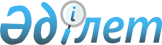 О внесении изменений в постановление акимата Исатайского района от 30 мая 2016 года № 108 "Об определении перечня должностей специалистов в области социального обеспечения, образования, культуры и спорта, являющихся гражданскими служащими и работающих в сельской местности"Постановление акимата Исатайского района Атырауской области от 16 ноября 2021 года № 267. Зарегистрировано в Министерстве юстиции Республики Казахстан 23 ноября 2021 года № 25339
      Акимат Исатайского района ПОСТАНОВЛЯЕТ:
      1. Внести в постановление акимата Исатайского района от 30 мая 2016 года № 108 "Об определении перечня должностей специалистов в области социального обеспечения, образования, культуры и спорта, являющихся гражданскими служащими и работающих в сельской местности" (зарегистрировано в Реестре государственной регистрации нормативных правовых актов под № 3548) следующие изменения:
      заголовок указанного постановления изложить в новой редакции:
      "Об определении перечня должностей специалистов в области социального обеспечения, культуры, являющихся гражданскими служащими и работающих в сельской местности";
      пункт 1 указанного постановления изложить в новой редакции:
      "1. Определить перечень должностей специалистов в области социального обеспечения, культуры, являющихся гражданскими служащими и работающих в сельской местности согласно приложению к настоящему постановлению.";
      приложение к указанному постановлению изложить в новой редакции, согласно приложению к настоящему постановлению.
      2. Контроль за исполнением настоящего постановления возложить на заместителя акима района Н. Абежан.
      3. Настоящее постановление вводится в действие по истечении десяти календарных дней после дня его первого официального опубликования. Перечень должностей специалистов социального обеспечения, культуры являющихся гражданскими служащими и работающих в сельской местности по Исатайскому району
      1. Должности специалистов в области социального обеспечения:
      1) руководитель центра занятости населения района;
      2) руководитель отделения дневного пребывания в организации полустационарного типа;
      3) врачи всех специальностей;
      4) медицинская сестра;
      5) инструктор по лечебной физкультуре;
      6) учителя всех специальности;
      7) воспитатель;
      8) логопед;
      9) психолог;
      10) дефектолог;
      11) методист;
      12) консультант по социальной работе центра занятости населения;
      13) специалист структурного подразделения центра (службы) занятости населения;
      14) социальный работник по уходу за престарелыми и инвалидами;
      15) социальный работник по уходу за детьми-инвалидами и инвалидами старше 18 лет с психоневрологическими заболеваниями;
      16) ассистент центра занятости населения.
      2. Должности специалистов в области культуры:
      1) руководитель (директор) государственного учреждения и государственного казенного предприятия районного значения;
      2) заместитель руководителя (директора) государственного учреждения и государственного казенного предприятия районного значения;
      3) руководитель (директор) государственного учреждения и государственного казенного предприятия сельского значения;
      4) художественный руководитель государственного учреждения и государственного казенного предприятия районного значения;
      5) главный бухгалтер государственного учреждения и государственного казенного предприятия районного значения;
      6) руководитель отдела государственного учреждения и государственного казенного предприятия районного значения;
      7) заведующий (руководитель) библиотекой государственного учреждения и государственного казенного предприятия районного значения;
      8) администратор (основных служб);
      9) аккомпаниатор;
      10) концертмейстер;
      11) библиограф;
      12) библиотекарь;
      13) звукорежиссер;
      14) инженер всех наименований (основных служб);
      15) культорганизатор (основных служб);
      16) руководитель коллектива (кружка);
      17) методист всех наименований (основных служб);
      18) музыкальный руководитель;
      19) музыкальный оформитель;
      20) редактор (основных служб);
      21) режиссер;
      22) режиссер-постановщик;
      23) хореограф;
      24) художники всех наименований (основных служб);
      25) инженер всех специальностей;
      26) инспектор;
      27) костюмер;
      28) оператор световой аппаратуры, видеозаписи, звукозаписи.
					© 2012. РГП на ПХВ «Институт законодательства и правовой информации Республики Казахстан» Министерства юстиции Республики Казахстан
				
      Аким района

П. Хасанов
Приложение к постановлению акимата Исатайского района от 16 ноября 2021 года № 267Приложение к постановлению акимата Исатайского района от 30 мая 2016 года № 108